AMBREEN 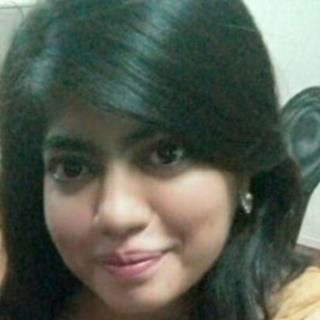 SALES EXECUTIVEMobile:  C/o 971505891826Email: ambreen.377458@2freemail.com Driving License: Automatic VehiclePersonal SummaryStrongly dedicated and reliable Retail Sales Executive with an outstanding client satisfaction history and superior work ethic. Adept at functioning well as an independent worker with little to no supervision or as part of a retail executive management team. Especially skilled at  maintaining superb relationship networks with clients vendors and all levels of staff with a high degree of courtesy and professionalism.Work experienceBin Dakhan Mechanical Engineering & TurningCold calling potential customers and selling the company’s products.Researching the target market and finding companies to target.Attending meetings with potential customers and closing sales.Building a sales pipeline to ensure a constant stream of sales.Working to monthly sales and revenue targets as set by the sales manager.Progressing towards activity targets and KPI’s set by the sales manager.Entering all required data for sales onto the company system.Creating invoices and sending out to customers following a sale.Following up with past customers and cross selling products.Providing assistance to other members of the sales team.Following up on leads generated by other departments.Investigating and resolving queries from customersAdMaxim PVT LTD , Lahore, PakistanVisit potential customers for new businessProvide customers with quotationsNegotiate the terms of an agreement and close salesGather market and customer information and provide feedback on buying trendsRepresent your organization at trade exhibitions, events and demonstrationsIdentify new markets and business opportunitiesRecord sales and send copies to the sales officeReview your own sales performancePAKISTAN TELECOMMUNICATION (PTCL) , Pakistan, LahoreManage large amounts of incoming callsGenerate sales leadsIdentify and assess customers’ needs to achieve satisfactionBuild sustainable relationships and trust with customer accounts through open and interactive communicationProvide accurate, valid and complete information by using the right methods/toolsMeet personal/customer service team sales targets and call handling quotasHandle customer complaints, provide appropriate solutions and alternatives within the time limits; follow up to ensure resolution Keep records of customer interactions, process customer accounts and file documentsFollow communication procedures, guidelines and policiesTake the extra mile to engage customersEducation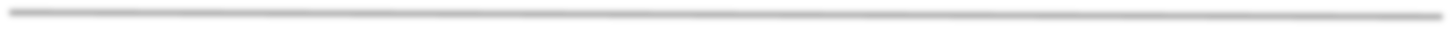 Masters ( Economics )	Punjab University , Lahore, Pakistan Graduation	Punjab University , Lahore, Pakistan Intermediate	Government APWA College , Lahore, PakistanSkills	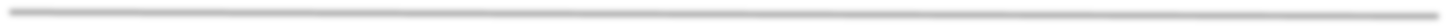 Ability and desire to sellExcellent communication skillsPositive, confident and determined approachResilience and the ability to cope with rejectionHigh degree of self-motivation and ambitionSkills to work both independently and as part of a teamCapability to flourish in a competitive environmentGood level of numeracyPersonal Details	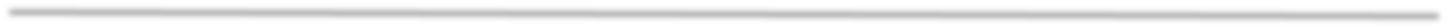 Date of Birth	:	21-11-1989Languages	:	English, Urdu & PunjabiMarital Status	:	SingleNationality	:	PakistaniReligion	:	MuslimReferences	References and supporting documentation furnished upon request